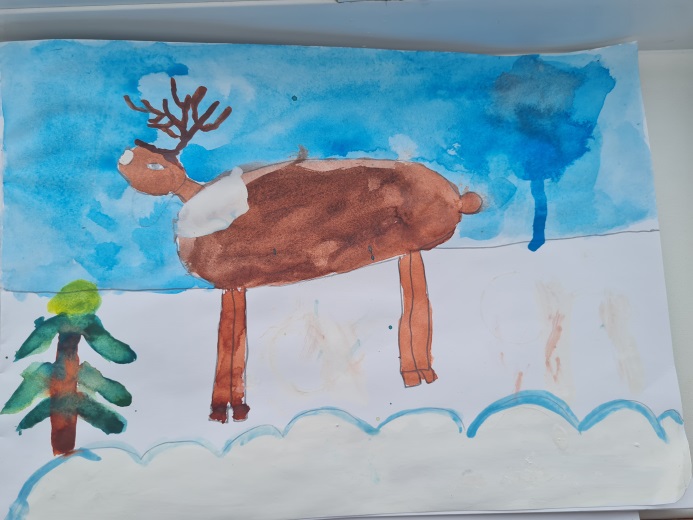 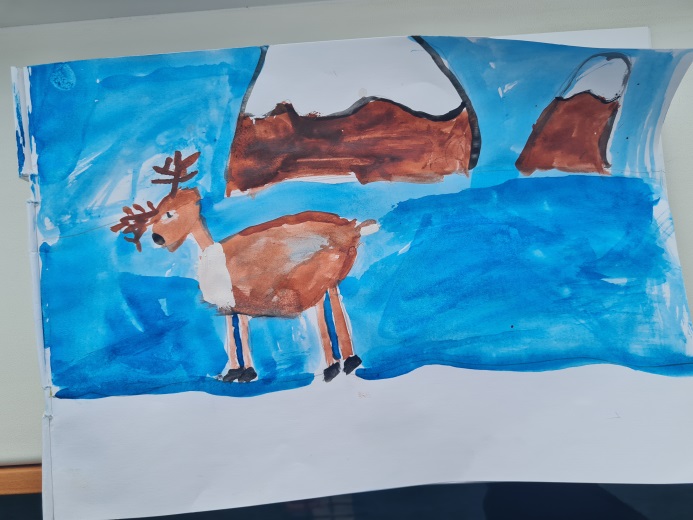 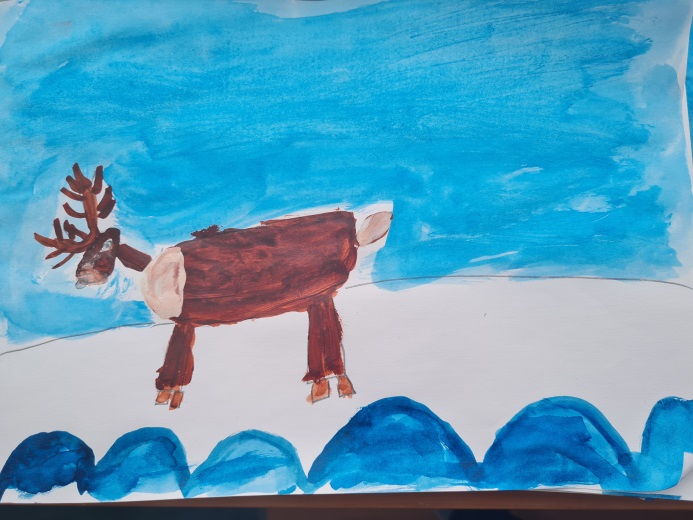 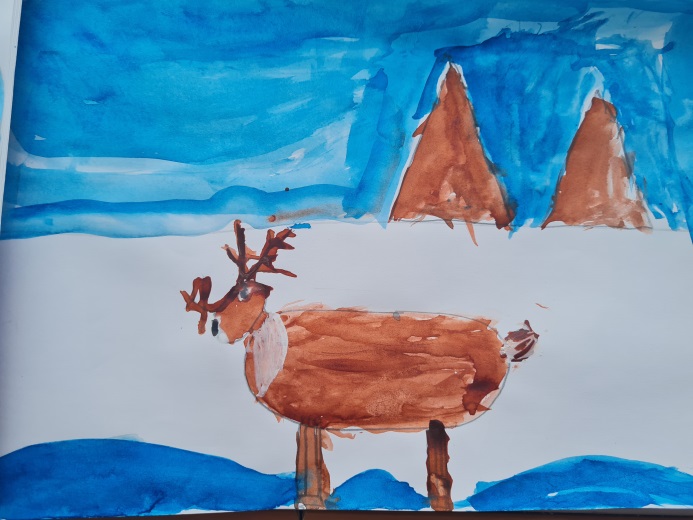 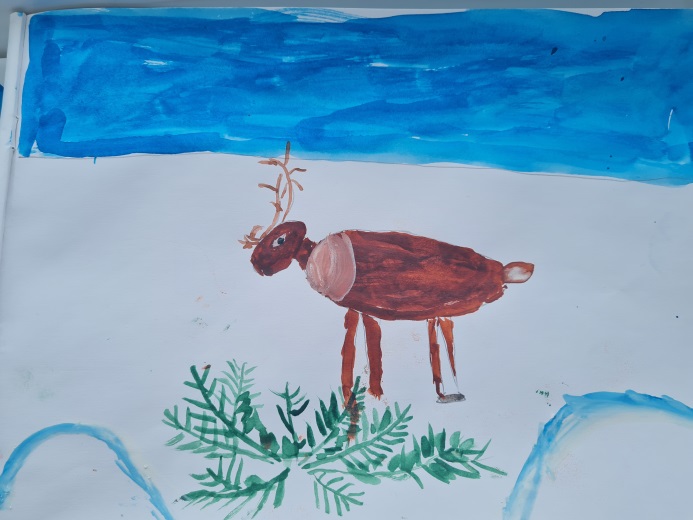 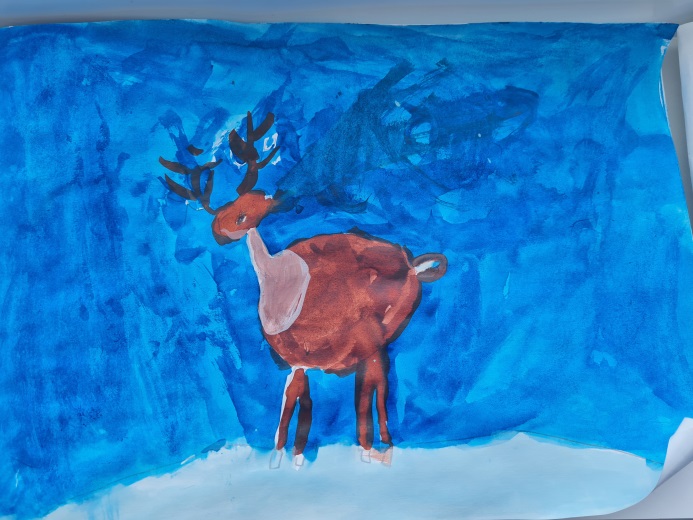 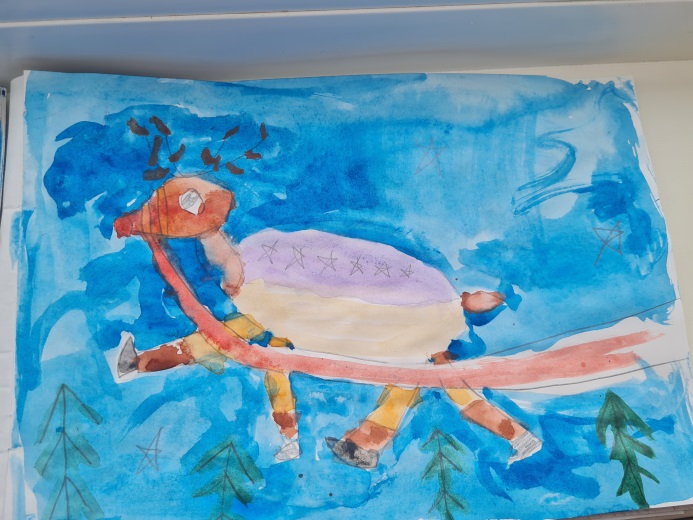 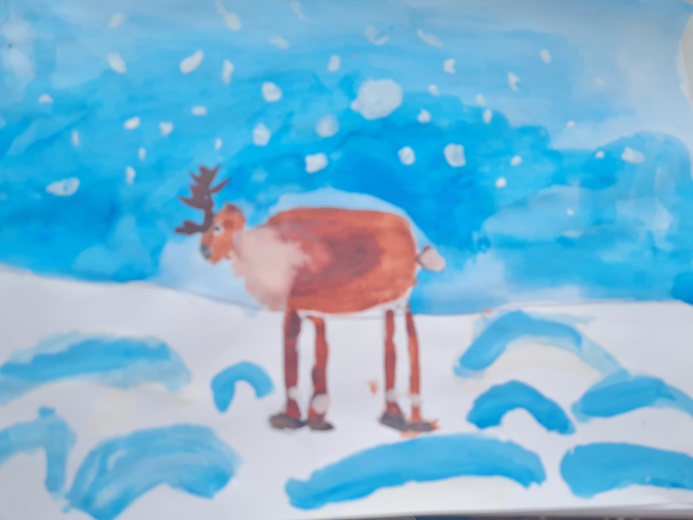 МБДОУ «Детский сад «Родничок», село Анавгай, Быстринский район, Камчатский край, 2021 г.